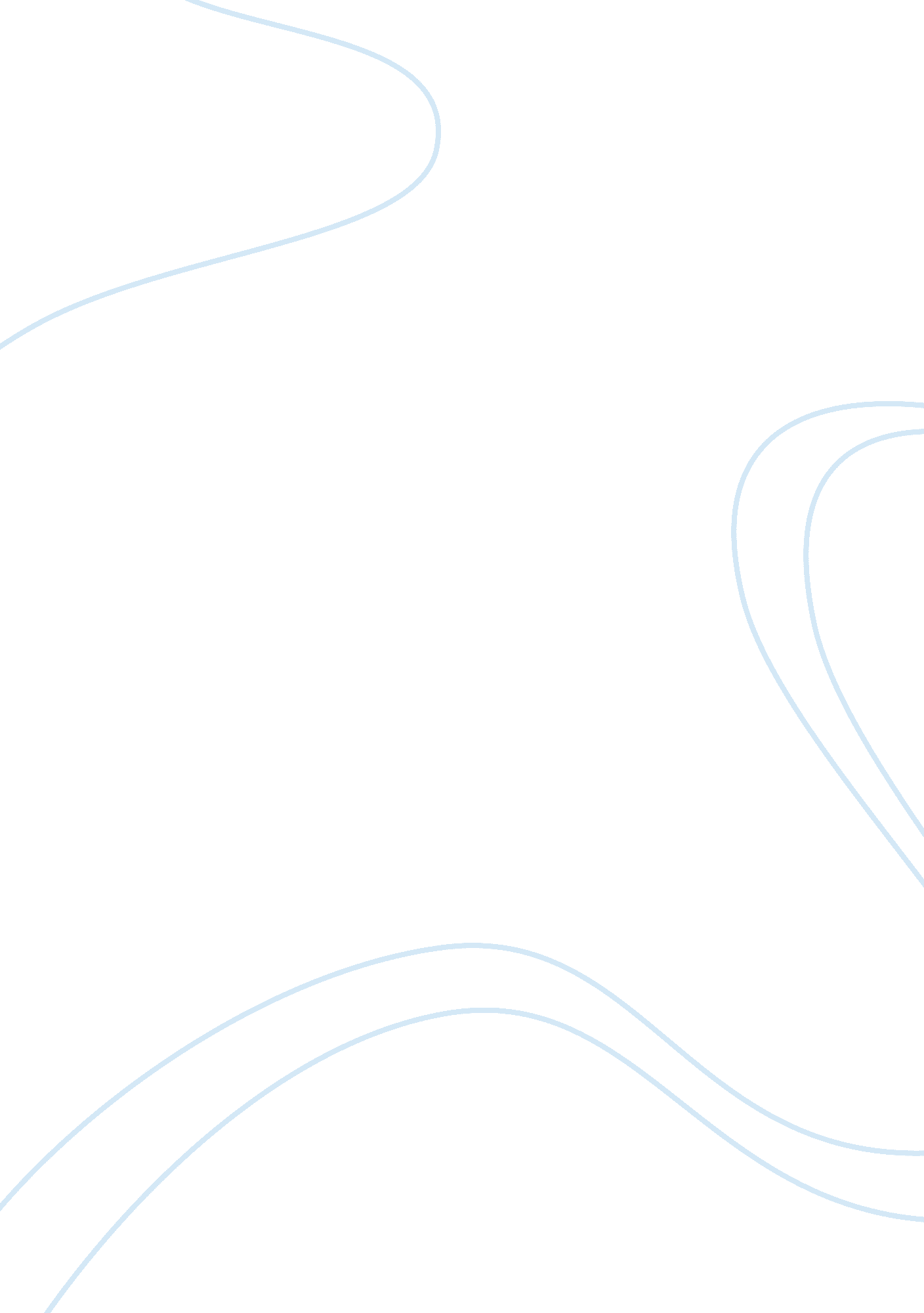 Pigs cant fly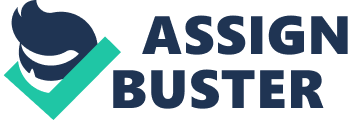 Thesis: Life is about making decisions and creating an identity for oneself and yet at times decisions are made for one that would forever impact one's life, and one's sense of identity in ways that would cause us to question between one's personal desire and choosing to conform. Individuality is something that seems to be encouraged by many around the globe. Creating a sense of unique identity is something all humans will unconsciously do. Many would argue that individuality and identity go hand in hand and are something all people have the right to. In the short story Pigs Can't Fly by Shyam Selvadurai we egin to learn how certain identities aren't accepted as much as others are. Selvadurai describes the life of a young boy by the name of Arlie which isn't quite the same as the other boys in hisfamily. ame as the other boys in his family. Thesis: Life is about making decisions and creating an identity for oneself and yet at times decisions are made for one that would forever impact one's life, and one's sense of identity in ways that would cause us to question between one's personal desire and choosing to conform. would torever impact one's lite, and one's sense ot identity in ways that would cause 